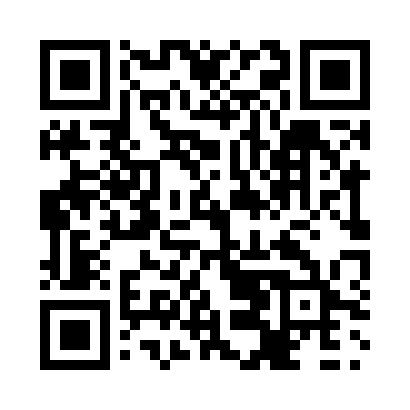 Prayer times for Dauversiere, New Brunswick, CanadaMon 1 Jul 2024 - Wed 31 Jul 2024High Latitude Method: Angle Based RulePrayer Calculation Method: Islamic Society of North AmericaAsar Calculation Method: HanafiPrayer times provided by https://www.salahtimes.comDateDayFajrSunriseDhuhrAsrMaghribIsha1Mon3:285:291:276:559:2511:262Tue3:295:301:286:559:2511:263Wed3:295:311:286:559:2511:264Thu3:305:321:286:559:2411:265Fri3:305:321:286:559:2411:266Sat3:315:331:286:559:2311:267Sun3:315:341:296:549:2311:268Mon3:325:351:296:549:2211:259Tue3:325:361:296:549:2211:2510Wed3:335:361:296:549:2111:2511Thu3:335:371:296:539:2011:2512Fri3:345:381:296:539:2011:2413Sat3:355:391:296:539:1911:2314Sun3:375:401:296:529:1811:2115Mon3:395:411:306:529:1711:1916Tue3:405:421:306:519:1611:1817Wed3:425:431:306:519:1611:1618Thu3:445:441:306:519:1511:1419Fri3:465:461:306:509:1411:1220Sat3:485:471:306:499:1311:1121Sun3:505:481:306:499:1211:0922Mon3:525:491:306:489:1011:0723Tue3:545:501:306:489:0911:0524Wed3:565:511:306:479:0811:0325Thu3:585:521:306:469:0711:0126Fri4:005:541:306:469:0610:5927Sat4:025:551:306:459:0410:5728Sun4:045:561:306:449:0310:5529Mon4:065:571:306:439:0210:5330Tue4:085:591:306:429:0010:5031Wed4:106:001:306:428:5910:48